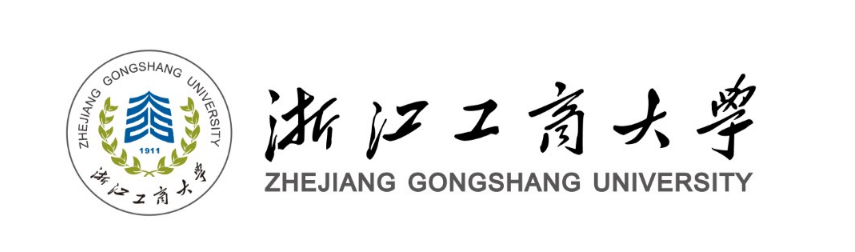 目  录1.2021年财务管理工作公开报告	12.2021年科学研究与社会服务情况公开报告	53.2021年本科生、研究生招生与就业工作公开报告	144.2021年继续教育学生招生工作情况公开报告	235.2021年专业技术职务评审与评优活动工作公开报告	256.2021年教学仪器设备和大宗物资采购工作公开报告	317.2021年大型工程和小额维修改造工作公开报告	358.2021年住房购置与货币化分房、教职工宿舍租用工作公开报告	409.2021年出租房工作公开报告	4210.2021年推进数字高校建设工作公开报告	4411.2021年选人用人工作公开报告	532021年财务管理工作公开报告一、基本情况 根据《中共浙江工商大学委员会 浙江工商大学关于进一步完善和深化校务公开工作的意见》（浙商大党〔2005〕21号）要求，学校在财务管理工作中不断强化财务公开意识、加大信息公开力度、拓宽信息公开渠道，有效提高财务工作的透明度。目前，学校财务信息主要通过学校文件、教代会财务工作报告、年鉴、年报、校志、部门工作总结、会议、校园网、财务网站、微信公众号、财务综合信息平台、财务服务手册等形式或渠道向校内进行公开，主要内容包括学校重大财务决策、年度财务预决算、部门工作计划和工作总结、财务管理制度、部门职责分工、财务业务流程、专项资金使用情况、科研经费使用情况、教育收费标准、政府采购管理等。 二、工作举措 1.学校重大财务决策 学校在作出重大财务决策前，先由任务牵头部门和计财处广泛开展调查研究，进行可行性论证并与校内相关部门充分沟通，形成建议草案，提交学校会议讨论决定。如有必要，还需报上级有关部门审批。决策结果及时以学校文件、决议单等形式向校内进行公布。 2.年度财务预决算 计财处在编制学校预算时，根据省财政预算编制要求，广泛征求校内各学院、部门意见，提出年度预算建议草案，经校长办公会审议通过后，再报学校党委会审定，最后报省教育厅、财政厅批准。校内预算分配方案通过校园网以学校文件形式向全校公布。学校年度财务决算情况定期向校长办公会议和党委会进行汇报，并在校教代会上向全体教代会代表报告。向学校领导和上级主管部门报告财务收支和预算执行情况，并按照财政部门关于财务信息公开的规定，在学校信息公开网和计财处网站公开年度财务预算、决算信息。 3.收入支出管理 学校收入来源主要包括财政补助收入、事业收入和其他收入等。支出主要包括事业支出、其他支出等。学校严格执行“收支两条线”管理规定，校内所有收入和支出全部纳入学校财务统一管理和核算，不允许资金账外循环，严禁部门和学院私设“小金库”。学校实行校院两级财务管理体制，学院根据上级和学校相关文件规定制定财务管理制度，要求学院经费预算和决算须经学院党政联席会议讨论通过，定期向院内教职工公开经费使用情况，实行规范理财、民主理财。为方便师生及时查询经费使用、薪酬发放、公积金缴交、经费到款、学生缴费等信息，计财处在财务综合信息平台开通经费使用、个人薪酬、经费到款等信息的实时查询功能。根据学校规定，做好学院财务公开工作，为学院系、室主任以上人员开通了网上经费查询功能，被授权人员通过财务综合信息平台和手机 APP 可实时查询学院行政经费、公务接待经费、创收经费、绩效工资经费等各项经费的使用情况，加强对学院二级理财情况的民主监督。通过计财处微信公众号、微信群，加强政策宣传、发布财务动态，提供服务指导，加强与师生的沟通，提高财务信息透明度。 4.教育收费信息公开 学校认真贯彻教育收费政策，严格执行收费报批备案制度，切实做到依法收费。校内收费项目须先报收费领导小组审核，并根据规定报省发改委审批或备案后实施收费。学校大力实施阳光收费，为确保学生对收费工作的知情权，每年通过招生简章、缴费须知、财务网站、校内收费公示栏等途径全面公开收费项目、依据、标准与投诉电话，接受学生和社会的广泛监督。学生可通过“银校通”收费平台及时查询收费标准和缴费情况。由于我校一直以来大力实施“阳光收费”政策，规范管理，依法收费，成效显著，得到上级主管部门的充分肯定。 5.政府采购信息公开 为进一步规范采购管理工作，理顺工作机制，提高工作效率，更好地服务教学、科研等工作，学校在《采购管理办法》《部门自行采购实施细则》《电子卖场采购管理细则》《采购定点单位使用管理实施细则》《维修改造工程采购实施细则》等规范基础上，形成了较为完善的采购管理制度体系，为采购管理工作规范、高效开展建立了有效的长效机制。2021年，全校申报政府采购预算执行建议书1757份，涉及金额2.55亿元，其中：设备类1132项，采购预算金额5823.83万元；家具类224项，采购预算金额487.89万元；软件类36项，采购预算金额621.51万元；图书资料及教材类15项，采购预算金额579.23万元；全校会议培训类26 项，采购预算金额197.97万元；招生宣传、出版、保险等服务类项目248项，采购预算金额13150.92万元；工程类41项，采购预算金额4400.43万元；其他零星采购项目35项，采购预算金额251.49万元。 2021年科学研究与社会服务情况公开报告一、基本情况（一）科研项目成果再攀新高峰2021年，学校共获准人文社科类省部级以上科研项目180项，其中国家级科研项目68项。获准国家社科基金52项（含重大项目4项，重点项目4项），其中年度项目、青年项目立项数跃居全国16位，连续四年位居浙江省属高校第一。获准教育部重大课题攻关项目1项。共发表人文社科类学术论文920篇，其中CCSCI论文292篇，在特级期刊上发表学术论文10篇，在一级期刊上发表学术论文135篇，被SCI/SSCI/EI/ESI/A&HCI和特级期刊、人大复印资料等收录、转载的学术论文330篇，出版著作70部。2021年，学校共获准国家自然科学基金39项，其中面上项目15项，青年基金项目20项，联合基金重点项目1项，优秀青年基金1项，国际（地区）合作与交流项目2项。首次获准优秀青年基金项目，实现我校在国家“优青项目”上的零突破。获准省部级项目57项，其中省自然科学基金重大项目1项，省杰出青年基金项目1项，重点项目10项。2021年，学校优秀科研成果产出良好，获浙江省哲学社会科学优秀成果奖19项（含2项合作），其中一等奖4项（含1项合作）；获浙江省科学技术奖三等奖1项（学科交叉）。（二）科研平台建设取得新突破2021年，学校获批浙江省习近平新时代中国特色社会主义思想研究中心首批研究基地。浙江省高等教育评价研究院被列为浙江省新型高校智库。获批13个浙江省软科学研究基地。2021年，学校新增1个高等学校学科创新引智基地（“111计划”引智基地，国家级国际合作平台），新增2个省级国际科技合作载体（废物低碳循环与绿色发展国际科技合作基地、浙江-英国认知计算与机器人联合实验室），为加强我校与世界高水平大学及科研团队的交流与合作奠定了基础。2021年，学校科研平台“食品营养与功能性食品国际科技合作基地”在2021省级国际科技合作载体绩效评价结果为“优秀”；“有色金属废弃物资源化浙江省工程研究中心”、“功能食品制造浙江省工程研究中心”在2018－2020省工程研究中心建设及运行情况评估中评价结果为“优秀”。（三）学术氛围更加活跃浓郁一是开展有组织科研，培育高层次、标志性成果，积极为重大项目、创新团队、优秀科研成果的培育、孵化、推广等提供一体化科研服务。2021年，学校“青锐计划”累计资助青年教师20人，资助金额20万元；“新锐计划”项目资助青年教师8人，资助金额48万元；“精锐计划”项目资助青年教师5人，资助金额45万元。设立“国家一般培育项目”84项，资助金额42万元。设立“国家一般培育项目”84项，资助金额42万元。设立“高层次科研成果奖培育”28项，资助金额11.2万元。二是以高品质学术活动为载体，拓展学术视野，促进学术交流，营造浓厚的学术氛围，进一步激发广大教师的科研创新活力。举办高质量学术论坛50余场,学术讲座300余场，重点支持学院、智库和科研机构邀请相关领域的国内外著名学者、重要政府部门学者领导来校内举办各类学术讲座。开设百家百科讲坛、商大智库沙龙、青年学术沙龙等，形成了较大的学术影响力。（四）高质量社会服务取得新增长2021年，学校服务重大战略决策的能力水平继续提升。服务共同富裕示范区建设，获校友资助，筹建全国首家慈善学院；开展新疆干部专业化能力培训项目。获武器装备科研生产单位二级保密资格并实质性开展军工项目研发，研究部署了“各类军工科研项目的分类标准和认定”事宜，对教师开展军工项目研究给予特殊的激励政策。跻身浙江省“三农九方”新阵列，获省“三农九方”农业科技协作计划“揭榜挂帅”项目4项（其中1项主持，3项合作）。2021年，学校智库服务显著增强，全力助推浙江数字化改革新征程，为浙江省推动高质量发展建设共同富裕示范区献计献策：一是积极开展“共同富裕”专题研究,10余份研究报告获省委省政府主要领导肯定性批示。二是积极响应《社科赋能山区26县跨越式高质量发展行动的倡议》,落实“五个坚持”倡议，组织各学院、科研团队深入服务山区26县，为山区26县跨越式高质量发展赋能助力。三是成立“浙江工商大学中华诗教研究院”“新时代文化浙江建设研究智库联盟”“浙江工商大学中国阿联酋商贸文化研究中心”“新时代文化浙江建设研究智库联盟”“浙江工商大学商业伦理研究所”，为服务文化产业高质量发展，服务我国“一带一路”战略和中阿关系的发展，树立商业伦理话语权，提质增效，建策献言。四是浙商研究院发布了浙江省域政商“亲清指数”，优化营商环境、推动经济发展、服务企业方面，在打造亲清政商关系方面所取得的进步。2021年，我校推进“政产学研用”协同创新，新签订横向项目100余项，到款金额近3000万元，其中新签订重大社会服务项目9项，重要社会服务项目14项。我校与台州市椒江区政府成立浙江工商大学东海食品台州研究院，五年合计投入固定支持经费3500万元 。东海食品台州研究院以我校食品学院为依托，由中国工程院朱蓓薇院士担任学术院长，学校派出专职科研人员、管理人员以及硕士博士研究生，开展相关技术研究工作，旨在借助朱蓓薇院士团队的学术力量，基于台州食品产业特色，立足椒江、辐射东海，开展农产品、水产品等食品加工领域的共性技术难题攻关、产品创新开发和产业化应用等研究。此外，我校还与杭州高新区（滨江）科学技术局、金华市科技局、泰顺县科学技术局、丽水经济技术开发区管委会、杭州钱塘区大创小镇发展服务中心等地方政府建有多个产学研平台。其中，浙江高校产学研余杭联盟东部中心、滨江区联盟中心获得年度考核优秀，地方服务工作得到了余杭区、滨江区人民政府的支持与肯定。工作举措（一）做好项目管理，夯实发展基础。1.瞄准高层次标志性重大成果。胸怀“国之大者”，围绕国家地方发展的重大战略，兼顾学术创新和现实需要，充分发挥我校统计、工商管理、应用经济、法学、公共管理、马克思等学科力量，以“聚集大团队、构建大平台、承担大任务、催生大成果”方式，全面提升科研攻关能力，开展重大项目预研，培育并产出一批对学科建设有重要意义的高层次、标志性成果。2.做细做深申报管理工作。总结经验，学校及各学院认真分析问题，查找差距，补足短板，根据国家各类基金项目的特征及教师科研的特征做好申报工作部署和安排。深入动员，积极动员具有申报资格的教师参与项目申报，引导广大科研工作者胸怀“国之大者”，鼓励大家围绕国家、区域重要发展战略，结合自身研究专长，认真准备项目申报书；狠抓质量，校园两级，多措并举，加大引导、指导和辅导力度，把好基金项目申请书的质量关；组织保障，做好国家基金项目申报政策及资助政策的解读和传达工作，做好项目申报书形式审查工作，为老师提供良好服务。3.为青年科研人才发展创造更有利条件。青年教师是学校科研高质量可持续成长的关键，努力为青年教师学术成长之路提供保障，引导帮助青年学者在学术道路上更好更快成长。加大青年教师项目培育的力度，以培育带动项目，促进人才成长，开创科研工作新局面。支持有条件的学院、科研平台面向校内教师、研究生举办选题、研究方法培训班，提升我校青年教师的研究水平。（二）加强平台和智库建设，提升创新能力。1.持续加强平台建设，建设高水平智库。充分发挥重要科研平台在国家级重大重点项目申报、标志性科研成果培育的组织功能。积极推进高质量平台建设，发挥学科优势，文理融合、交叉赋能，通过“内育外引”机制，提升科研平台开展团队研究的积极性和整体科研水平。持续做好科研平台的全过程管理服务，拓宽平台科研成果宣传、推广、转化渠道，充分发挥各类平台在学科建设与人才培养、科学研究、学术交流和社会服务等方面的引领作用。根据学校第三次党代会和“十四五”发展规划确定的发展目标，修订《浙江工商大学智库建设与管理办法》，为智库发展健全制度基础和组织保障。组织现代商贸协同创新中心等智库申报教育部协同创新中心。2.鼓励文理融合、孵化创新团队。将软科学做硬，在智库、科研机构和创新团队的建设过程中，支持大数据、云计算、人工智能等理工科学者为人文社科类发展提供新范式、新技术和新工具，推进社科研究模式变革。支持文理联合组建科研基地、平台；发布一批交叉学科的课题指南；支持教师组建交叉学科创新团队申报课题，联合发表学术成果。3.培育团队成果，提升成果质量。支持教师以各智库、科研机构为平台，以国家地方重大战略为导向，跨学科跨学院开展“专班制”“定向化”的团队研究。支持前期研究成果较好的团队，以申报国家级奖项及省部级一等奖为目标，加大投入，培育和产出若干学术水平高、影响力大的标志性成果。（三）完善体制机制，营造优良氛围。1.创新评价机制，促进评价改革。加强交叉学科融合，促进我校特色学科发展，提高科研人员积极性。鼓励不同学科的科研人员通过合作方式，开展创新性的科学研究。深入落实“破五唯”要求，起草学校《高层次科研成果“破五唯”办法》。大力推进“一院一策”和学科强相关评价政策，起草并制定《人文社科类期刊分类分级试行实施细则》。2.完善培育机制，催生标志性成果。制定对标志性成果的培育机制，挖掘有潜力的科研团队，调动科研人员积极性，建立浓厚的学术氛围，促进标志性成果高效产出。社会科学部牵头二级学院，制定重大标志成果的培育计划；成立工作专班、做好后勤保障工作；邀请校内外专家，定期评估计划实施情况。3.举办学术活动，营造优良科研氛围。围绕学校发展和学科建设的需要，制定每学期的讲座和论坛活动计划，在校内营造浓厚的科研氛围，通过微信公众号、部门网站、展板等多种形式及时预告学术论坛、报告和讲座的信息，并对重要学术活动的内容进行总结报道。（四）做好制度保障，完善服务流程。1.健全管理制度和流程。坚决贯彻落实国家部委、省教育厅及相关主管部门出台的一系列优化科研经费管理、推动科研管理体制改革的管理办法和政策措施，及时调整、完善学校相关科研管理规定，保证科研政策及时落地。根据《国务院办公厅关于改革完善中央财政科研经费管理的若干意见》（国办发〔2021〕32号）、《国家社会科学基金项目资金管理办法》的文件精神，完善项目预算、间接经费、结余经费及经费包干制等管理办法。简化经费使用审批流程，给予科研人员更大经费管理自主权，激励科研人员产出更多高质量科技成果。2.做好常态化培训工作。开展“三为”系列活动，将党建与业务紧密结合，深入学院开展“科研面对面”活动，主动做好科研相关政策的宣讲和解读工作；针对新入职教师开展科研经费管理办法及规范使用的培训。进一步落实科研机构、智库和科研人员经费管理自主权，激发创新活力。3.优化科研窗口服务。持续提升“师生之家”窗口服务功能，助推科研服务“最多跑一次”。推进科研系统与财务系统的对接工作，科研服务相关工作实现“网上办事”的线上服务。完善科研服务平台功能，提高科研数据质量，让数据跑代替科研人员跑，实现科研数据只录入一次，只审核一次，推动数据安全共享。（五）提升社会服务能力，积极推进成果转化。1.扎实推进与省内地方政府的产学研合作。发挥各地产学研联盟的作用，完善合作创新体系；依托“大地计划”，落实二级学院对地方技术转移中心的建设和发展主体责任；开拓与各高校、各政府部门、各产业或企业集群的合作。 2.优化科技成果转化环境，推进科技成果转化工作。强化特色优势学科服务于地方企业，关切产业、企业需求；丰富成果转化实现形式，探索、完善科技成果拍卖活动；举行科技成果政策宣讲，营造科技成果转化的浓厚氛围。 3.加强顶层设计，制定并完善教师参与社会服务的激励机制。依据对社会、对经济发展的贡献，提高横向课题、科技成果转化在高层次认定、教师职称评审中的影响，激发科研人员的成果转化积极性，实现产学研的创新生态激励体系。2021年本科生、研究生招生与就业工作公开报告                    一、基本情况（一）招生情况本科生：2021年，学校实际招收全日制本科生4647人。其中，普通高考录取3915人、“三位一体”综合评价招生216人、高水平运动员14人、少数民族预科10人、少数民族预科班转入9人、普通高校专升本267人、行政管理（人民武装方向）70人、“四年制高职”本科100人、港澳台15名、台湾免试生2人、第二学士学位27人、北京民委专项2人。研究生：2021年，学校硕士研究生录取人数为2386人，其中全日制学术型研究生780人，全日制专业学位研究生1153人，非全日制专业学位研究生453人。一志愿录取率达到 84.4%，创历史新高。博士研究生录取人数为 97人，其中直博生2人，硕博连读12人。国际生：2021年秋季，学校共注册214位学历国际生，新生来自44个国家，其中本科生122人，硕士生49人，博士生43人。语言生注册19人。生源国别进一步优化：新生分布5个大洲。亚洲学生数排第一，占59.8%；来自亚洲、欧洲、北美洲和南美洲的学生人数占比73.4%；非洲学生人数占26.6%。生源国前三名分别是马来西亚、印度尼西亚、泰国，三大生源国新生人数占总人数的44.4%。学历层次进一步优化：硕博研究生占总注册人数的43%，其中新生硕士占比22.9%，新生博士占比20.1%。虽然受全球疫情影响，博士研究生占比逐年攀升，从2020年的17.9%提高至2021年的20.1%，博士研究生人数逆势增长。（二）就业情况学校2021届毕业生共有5328人。其中，本科生3856人、研究生1472人。截至2021年8月31日，我校毕业生毕业去向落实率为94.73%，其中：本科生毕业去向落实率为95.02%，研究生毕业去向落实率为93.95%。二、工作举措（一）招生工作1. 本科招生工作2021年，学校健全校院两级招生机制，完善招生工作组织架构，统筹人才培养、专业建设、招生宣传、“三位一体”招生等各项工作。在学校普通本科招生工作领导小组的基础上，吸纳教师、学生及校友代表参加，合力推进学校招生宣传工作。完善学院“分片负责”的招生模式，做到重点生源中学100%覆盖，并进一步探索优质生源的对接与锁定机制。做好招生宣传，学校影响持续扩大。精心设计宣传内容，学校校长亲笔签发并派送建校110周年纪念版录取通知书，受杭州电视台、钱江晚报、杭州日报等多家媒体报道，相关视频被学习强国、省政府新闻办转载，登上微博热搜榜。邀请郁建兴校长、知名校友、专家教授开展《校长面对面》、《校友说专业》微讲堂、云端校园开放日《探秘商大专业》、特色专业展播等活动，依托腾讯、百度、B站、中青报等实现300万余人次的曝光度；参加腾讯、浙江电视台、浙江卫视等15家招生主流媒体招办访谈；通过腾讯朋友圈、新浪APP开屏实现招生信息定向推送家长、考生人群1310万人次。实施“阳光工程”，深入开展招生咨询服务。线下，学校学院党政干部、专业教师、学生招生志愿者走进浙江省100多所重点生源中学，并赴安徽、江苏等生源大省参加招生咨询会，面对面为考生和家长解读高考政策、学校优势特色，进行志愿填报指导。线上，电话咨询热线近14400人次（截止八月中旬），QQ在线咨询近11051人次、超80000条记录，微信小程序与公众号咨询达5100人次、共计消息8240余条。实时发布招生信息，及时公开招生政策、招生程序、投档分数、录取进度以及监督途径等信息，做到让学生和家长放心，让社会放心。2.研究生招生工作2021年，学校研究生复试主要通过网络远程方式开展，仅少数非全日制专业采用现场复试的形式。为保证相关复试录取工作顺利开展，学校多次召开专项会议，研究部署相关工作安排：（1）加强组织领导。学校成立由分管校领导、研究生院负责人、校纪检监察部门负责人和各招生学院负责人组成的校研究生招生工作领导小组，负责对学校研究生招生工作的领导和统筹。学院成立以学院院长为第一负责人、学院纪检委员参与的学院招生工作领导小组，负责本学院研究生招生工作的领导、组织、协调和管理。（2）完善规章制度。按照上级有关文件，制定《浙江工商大学2021年硕士研究生招生复试及录取工作实施方案》《浙江工商大学2021年博士研究生招生复试及录取工作实施方案》，下发《浙江工商大学2021年硕士研究生招生政策汇编》等文件至各招生学院，对全校研究生招生工作的各个环节作统一指导和规范。（3）狠抓过程管理。研究生院会同校领导、纪检监察室成立巡查组，对所有招生学院的复试现场开展巡查指导，保证“全员、全方位、全过程”模拟演练。（4）强调信息公开。学校的复试及录取工作实施方案、学院的复试实施细则均在复试前公示，复试名单、拟录取名单等信息也第一时间对外公示。学校稳步推进疫情期间研究生招生宣传与服务工作，为 下一年度招生工作夯实基础。鼓励招生学院开展线上学术夏令营活动，加强本校生和重点高校宣传，切实提高学校推免生的数量和质量；与360教育在线、中国研究生招生信息网等单位合作，通过微博微信、网络直播等新媒体手段进行院校推广，与考生互动；招募研究生招生宣传志愿者，成立专项工作队伍，配合开展研究生招生宣传与服务工作；通过学校微信公众号、研究生招生信息网发布招生简章、常见问题解答等内容，全方位保障研究生报名工作的顺利开展。同时，严把博士研究生招生质量，通过修订硕博连读招生管理办法、博士研究生招生章程等措施改革招考方式。2021年博士招生中首次取消“普通招考”类别，全面试行实施博士生“申请-考核”制招生。设立“校长特别津贴”和“博士研究生助研津贴政策”，有效提升博士生待遇，吸引优质生源报考。3.国际生招生工作继续打造数字经济专业群，丰富“留学商大”品牌内涵。2021年，学校围绕国家“一带一路”战略布局和浙江数字经济“一号工程”，重点打造了以电子商务、物流管理等为主的数字经济专业群投放重点生源市场招生，提高我校来华留学与浙江区域社会经济发展的契合度，服务国家战略及地方经济社会发展。在2021年新生中50%以上的学生就读上述数字经济相关专业，相关特色专业深受留学生的欢迎。进一步创新办学和招生模式，继续打造产教融合项目。2021年，学校与留学中国预科教育联盟（CCN）和“一带一路”人才培养校企联盟（UEA）合作的跨境电商和商务汉语校企合作项目招生实现突破。进一步拓宽我校国际生“政产学”培养，提升专业的含金量和品牌影响力，加深产教融合，也为我校招生拓宽渠道，积累稳定的优质生源。进一步扩大我校东南亚国际生优质生源圈。在疫情背景下，我校创新招生模式，通过组织策划面向东南亚国家的“线上留学商大专场交流会”，开拓校企合作招生培养模式等举措，我校在目标生源市场的招生渠道不断拓宽，知名度不断提升，进一步扩大了在东南亚地区的国际生优质生源圈，马来西亚、印尼、泰国等国家学生数明显增加。进一步发挥预科教育在提高学生生源质量上的作用，积极开展国际生预科教育。学校与留学中国预科教育联盟合作培养的学生均需通过预科阶段语言应用力、学术基本功和文化适应力课程学习。面向马来西亚学生开展预科教育，结合马来西亚学生高中教育教学特点，提供定制化课程，通过预科课程强化学习，帮助学生进一步提升汉语和学科基础知识，为进入学历阶段学习打好基础，有效地保证了生源质量。全面开展入学考试选拔机制，坚持逐年提高生源质量。2021年国际生招生录取工作中全面开展入学考试选拔机制，在基本的入学材料审核基础上，开展语言能力、中国国情和心理测评三个模块的测试，综合评估学生的录取资格。在满足基本录取资格的基础上，各培养学院根据专业需要和培养层次对申请者进行入学考核。针对硕博研究生开展以面试为主要形式的入学考核作为招生的必须环节。（二）就业工作强化责任担当，引导毕业生服务国家战略。学校积极应对疫情对就业工作的影响，建立疫情常态化下就业工作新机制，扎实推进就业工作。在就业工作中坚持贯彻“一把手工程”，通过就业工作推进会、就业动态监测、就业“百日冲刺行动”、就业专项调研、总结交流会等举措，确定就业工作目标、解决就业工作具体问题，把“学校主导、院系为主、全程指导、全员参与”的长效工作机制落在实处，分层次引领大学生高质量更充分就业。着力构建毕业生数据反馈机制，发布《2021届毕业生就业质量报告》，公布《2018届、2020届毕业生职业发展状况及人才培养质量调查报告》。多维引导毕业生服务国家战略与地方发展。学校以国家战略需求为导向，以服务地方经济建设为主线，主动对接“一带一路”建设、长江经济带等人才需求，协同多地组织部、人社局开展人才招引工作。2021 届毕业生中，103人考取浙江省县乡机关选调生（录取人数列省属高校第一），17人参加西部专招等各类基层项目、5人参军入伍、585人考取公务员机关事业单位。 整合内外资源，构建多层次的生涯教育体系。为助力学生发展和提高就业竞争力，经过多年实践，学校形成以课程建设为基础，以师资队伍建设为依托，以实践活动为抓手的生涯教育体系。在浙江省第十三届大学生职业生涯规划大赛中，荣获一等奖2项、二等奖2项、三等奖3项和优胜奖3项，3名教师被授予优秀指导教师称号，学校连续六年荣获省赛最佳组织奖。培育专业化的指导师资队伍，先后组织32人次参加TTT培训、全球职业规划师、PBL等师资培训。继续开展“职面未来”就业服务集结号系列活动200多场，开展“简历面试工作坊”、“职来职往”实习精英挑战赛、模拟招聘大赛等活动；组织“浙江名企行”职场体验系列活动，组织走访吉利集团、天能集团、杭州衣科信息技术有限公司等用人单位；开展“公务员之路”、“留学沙龙”、“考研工作坊” 等辅导培训，参与学生2000余人次，为学生提供多样的职业成长路径。聚焦线上线下市场，积极拓展多元化就业空间。积极适应疫情常态化下的就业市场变动，突出需求导向，优化智慧就业服务平台，满足学生和用人单位线上的一站式、全方位对接需求。2021年，学校就业系统新增单位1073家，累计 1.14万家；全年发布招聘信息4000多条，提供就业岗位10万多个。围绕毕业生主要就业行业流向，密切校地企合作，继续做好杭、绍、湖、温、嘉等地市人才工作站工作；主动走访对接信息技术、金融、商贸流通等重点行业的用人单位大客户，如物产中大、兴合集团、中信证券等，开发市场需求；落实第二学士学位、科研助理等政策岗位，多渠道拓展学生毕业去向。2021年，共举办线下行业专场、地方专场、专业专场、校友专场等双选招聘会9场，累计参会企业1000 多家，提供就业岗位超过3万个；举办线上综合类、专业类、实习类线上招聘会4场，提供就业岗位3万余个，学生投递简历2000多份；组织宣讲会350多场，提供优质岗位1.7万多个；组织2000多人参加杭州、绍兴、宁波、金华等地线上线下招聘会。深化精细服务，打造精准高效的就业服务。学校以数字校园建设为统领，优化就业服务，通过网络、邮递方式实现就业服务一次都不用跑，让毕业生在家就可以完成就业手续办理。切实做好 2021、2022届毕业生生源信息采集上报、签约管理、就业方案编制上报、毕业派遣及档案转递工作；多渠道做好就业政策咨询答疑、就业手续办理和就业材料审核鉴证，提高就业管理服务的便捷性、精准性、实效性。分阶段调研、培训学院、学生就业工作，着力提升就业工作人员整体服务能力和服务水平。关心帮扶就业困难学生，校长通过“直播带岗”，向用人单位推荐毕业生；举办“阳光学子，浙商大助你上职场”家庭经济困难毕业生就业推荐活动；为319名家庭困难毕业生（含湖北生源）发放求职创业补贴95.7万元，为11名本科生发放技能证书培训补贴22000元；持续关注毕业未就业学生，做到学生离校不离心，全力确保有就业意向的学生“百分百帮扶、百分百就业”。 2021年继续教育学生招生工作情况公开报告一、成人高等学历教育成人高等学历教育共设有21个专业（其中专科专业4个、专升本专业17个）和26个函授站、教学点（其中浙江省内25个，省外1个）；有在校生29516人，其中本科学生28208人，专科学生1308人。2021年起，学校停止专科层次的招生，实现了本科层次学生录取率100%的目标；共录取专升本层次新生8522人，专升本的招生数连续第4年列全省高校第一。2021届毕业学生8043人，其中本科毕业生5468人，专科毕业生2575人；本科毕业生中有1670人被授予了学士学位。成人高等学历教育招生由继续教育学院根据社会发展需要，结合学校优势特色专业设置等情况，向省教育厅预报各专业招生计划；省教育厅则根据考生报考及学校办学资源等情况下达招生计划。学校成人高等学历教育的招生简章、录取原则等通过网站、各函授站点、广告媒介等向社会公开；招生录取严格按照省教育考试院的规定在网上进行；录取结果通过继续教育学院网站依法及时为考生提供查询。学校参加浙江省和杭州市总工会资助优秀外来务工人员上大学活动，为外来务工人员成长成才提供有效载体。二、高等教育自学考试助学工作2021年，共开设高等教育自学考试全日制和业余助学专业5个，招收新生195人，在校生670余人。招生计划由继续教育学院根据学校办学资源向省教育考试院申报，经省教育考试院批准后实施；招生简章等招生宣传材料均报省教育考试院备案、审定后，通过学院网站、广告媒介、印发纸质材料等向社会公开。此外，受疫情防控和全省高职院校、普通高校专升本扩招等影响，2021年高等教育自学考试专本衔接助学的招生和教学、管理等工作经受了极大的考验。通过扩大网络直播课程数量、加大网络宣传力度和颁发优秀学生奖学金等一系列措施，保证了正常的教育教学秩序，最大程度减少了生源的流失。全年共与21所高职（专科）院校合作，开设了工商管理、企业财务管理、旅游管理和电子商务4个专本衔接助学专业，共有在读学生约10000人。“专本衔接”助学招生简章经省教育考试院核准后对外公布，并发放至各合作院校，招生工作由学生所在院校负责，学生自愿参加。三、非学历继续教育2021年，非学历继续教育培训工作克服疫情防控等带来的不利影响，举办了各类培训班44期，培训学员2681人次。各类培训班办班通知通过继续教育学院网站向社会公开，同时，通过市场推广和公开竞标等方式积极拓展培训市场。2021年专业技术职务评审与评优活动工作公开报告一、基本情况（一）专业技术职务评聘的基本情况1.晋升评聘。2021年，我校申报晋升专业技术职务共157人，其中申报正高58人，实际增聘任四级岗23人；申报副高99人，实际增聘七级岗51人，转评4人。2.专业技术职务初聘。2021年，对博士、硕士等毕业符合条件的教师，初聘十级岗109人，转评聘十级岗8人。（二）推荐评优项目的基本情况2021年，人事处、教务处和工会组织的主要人才推优和荣誉申报项目工作情况如下：工作举措    （一）专业技术职务评聘工作的公开措施1.公开发布文件，明确评聘政策。8月3日，学校公开发布了《浙江工商大学专业技术职务评聘办法》（浙商大人〔2021〕145号）。在文件中，明确了本年度专业技术职务评聘的范围、依据、原则、申报条件和评审组织、程序以及评审工作的各项相关规定等。2.严把材料送审关，加大第三方机构送审力度。2021年继续委托第三方机构评审。送审采取“随机”原则，将申报人提交的3篇代表作送往全国专家数据库中随机配对的同行专家（省外985、211高校正高级教授或研究员）评审，其中申报正高级专业技术职务的须送7名同行专家评审，申报副高级专业技术职务的须送5名同行专家评审；专家在不受任何外部因素干扰情况下，对被评人出具完全独立的学术评价意见，专家对其所出具的专家意见书负责并签名。3.规范专业技术职务评聘工作流程。学校按照有关规定成立专业技术职务评聘委员会，下设7个学科评议组和学院考核推荐组。严格依照评聘文件规定的分工和程序开展工作。相关部门根据申报条件对申报材料严格把关，按要求将申报表在校内网公示7天；对于评聘结果，也在校内网公示7天。评聘结果无异议。4.评审结果上报主管部门备案，校内发文，告知相关人员专业技术职务晋升情况。（二）人才推优和荣誉申报项目工作的公开措施1.公开发布通知，明确评选政策。对于校内和上级部门的每一项人才推优和荣誉申报项目，学校都通过校内网公开发布了申报通知（上级有密级规定的除外），在通知中一般都会明确申报范围、申报条件、申报名额以及申报材料制作和提交时限要求等。在通知中，一般都会附上相关工作人员的联系电话，以便及时接受咨询，解答疑问。发布通知同时向纪检部门线上备案。2.严格资格审查，规范遴选程序。学校相关部门根据项目文件对申报条件的要求，对于每一份申报材料严格进行审查，确保进入评审程序的都是合格人选。对于有名额限定的项目，学校召开评审会议选拔推荐，并根据上级要求由学校会议审定；对于无名额限定的项目，则将符合资格的全部报送，由上级部门组织遴选。3.按照上级文件要求进行公示。对于需要校内评审推荐的，或者虽由上级评审但要求单位内公示的，都严格按照规定的方式和时限进行公示。4.根据上级公布文件，网上公布评选结果。2021年教学仪器设备和大宗物资采购工作公开报告一、基本情况1.2021年，学校申报政府采购预算执行建议书1757份，涉及金额2.55亿元，其中：设备类1132项，采购预算金额5823.83万元；家具类224项，采购预算金额487.89万元；软件类36项，采购预算金额621.51万元；图书资料及教材类15项，采购预算金额579.23万元；全校会议培训类26项，采购预算金额197.97万元；招生宣传、出版、保险等服务类项目248 项，采购预算金额13150.92万元；工程类41项，采购预算金额4400.43万元；其他零星采购项目35项，采购预算金额251.49万元。（数据来源：计财处）2.2021年，学校新增仪器设备7713件（其中单台件10万元以上贵重仪器设备131件），金额8526.26万元；新增家具用具6400件，金额795.85万元；新增软件64件，金额543.74万元。（数据来源：资产处）3.2021年，学校主持或组织公开招标、竞争性磋商、竞争性谈判、单一来源等采购活动共计96次，招标采购项数123项，零星采购1247次。签订合同1259份，金额累计1.49亿元。采购活动涉及6个中央财政采购项目、10个省财政项目、258个科研项目及389个校级项目。实施12次网上服务市场采购，涉及物业、评估、电信类。备案54个会议类合同。（数据来源：采购中心）2021年100万元以上教学仪器设备和大宗物资采购情况统计表二、工作举措1.健全完善采购管理制度体系。为进一步规范学校采购管理工作，理顺体制机制，提高采购效率，更好地服务教学、科研等工作，学校继续落实《采购管理办法》《部门自行采购实施细则》《电子卖场采购管理细则》《采购定点单位使用管理实施细则》《维修改造工程采购实施细则》等各项采购管理制度，构建了较为完善的采购管理制度体系，为采购管理工作的规范、有序开展提供了强有力的保障。2.抓好采购组织与管理。在采购的组织实施过程中，坚持“应编尽编、应采尽采、精采细采”的原则，采取专人专项全程跟踪管理的措施。及时召开财政专项采购项目协调布置会。对项目复杂性、重要性、时效性进行分析，对各项目所涉及的技术指标、质保、配件、评分方案的需求进行论证。对专业性强、技术要求高、难度大的采购项目聘请相关专家进行论证，确保整个项目招标方案既符合政府采购政策的规定，又满足用户的实际需求。教学仪器设备和大宗物资的采购全部进入政府采购程序，均委托浙江省政府采购中心及有资质的专业代理机构实行公开招标等方式实施采购，阳光操作，公正透明，其采购活动全程接受省级管理部门、社会、学校职能部门的监督。3.加强采购信息公开的日常监督管理。结合学校实际，对采购信息公开的主要事项进行了梳理规范，明确了各类信息公开事项的公开主体、内容、渠道、时间要求等，对采购信息公开事项实行清单式管理，信息发布更加公开透明。2021年大型工程和小额维修改造工作公开报告一、基本情况2021年，单项20万以上大型招标工程项目14项，预算金额共1353.7万元。已完成招标13项，招标合同金额1028.46万元。单项20万以下小额维修改造项目1097项，预算金额为1090万元。零星材料入库53169件，出库56076件。完成设计合同11项，监理合同12项。全年完成的重点项目有：1.文体中心（亚运手球比赛场馆）改造提升工程。学校文体中心（亚运手球比赛场馆）改造提升工程于2019年启动，改造完成后，作2022年亚运会女子手球比赛场地使用。项目总用地面积约为65545㎡，建筑面积约为21149㎡，概算为1.2312亿元，其中省财政承担80%，我校自筹20%。项目分赛时保障与赛后恢复两个阶段实施——赛时保障主要包括竞赛区、观众区及媒体转播、安保与赛事保障等功能区场地改造提升和各赛事专用系统设施设备增设、更新等；赛后恢复主要为学校第二田径场等体育场地、设施等的恢复。2021年，项目完成赛时部分改造、提升施工内容后于5月24日组织竣工验收；9月9日通过赛事功能验收；9月10日通过消防专项验收；10月28日通过场馆及设施电气配置功能专项验收；12月23日通过亮灯建设效果专项验收，使场馆具备亚运赛事举办基本条件。11月28日，该场馆成功举办学校建校110周年庆典活动，场馆建设成效已发挥积极作用。2.科创大楼（产教融合基地）项目立项审批。该项目选址于下沙校区教学区青春广场地块，总建筑面积23000㎡，其中地下面积约2500㎡，地上面积约为20500㎡。地下部分主要功能为人防工程、设备用房及用于交通的楼电梯和地下通道等，地上部分主要功能包括产教融合中心、数字创新中心（中央实验室）、国际开放中心、公共共享空间、科技转化基地等。项目计划总投资19894万元（含设备购置费3910万元），其中将积极争取“十四五”教育强国推进工程中央预算内资金8000万元。项目于2021年9月启动前期报批等相关工作，目前项目已成功立项。计划在2022年12月底前完成所有前期工作后开工，初定2025年6月竣工后投入使用。3.人工智能学院装修改造项目。为提升教学管理与服务水平，根据“开放式教学、沉浸式体验、共享式交流、智慧式管理”的新理念，将人工智能学院教室以及公共空间改建和内部改造，建成集展示、体验、教学、创新于一体的教学空间。该项目总预算290万，于2021年4月完成招标，由浙江三石建设有限公司中标，中标价240.7万元。目前该项目已完成竣工验收并交付使用。4.主体育场看台雨蓬维修改造项目。下沙校区主体育场看台雨蓬顶棚铝板掉落，龙骨、耳板、钢拉索严重锈蚀，存在安全隐患。项目初期预算价240万元，因看台雨蓬改造属于特种作业，要求持有相关专业许可证的施工单位来承接该项目，经多方论证探讨后追加预算50万元，共计290万元。由浙江金鑫钢结构集团有限公司以230万元中标，目前项目已完工并投入使用。5.教工路校区东院国教中心消防改造项目。教工路校区国教中心，因投入使用年限较长，消防管线老旧，已不能适应消防要求，故需对现有泵房进行拆除，对BDF箱泵一体消防泵房和部分室外管线进行改造。项目预算金额200万元，由杭州装潢工程有限公司中标，中标价138万元。目前该项目已完成竣工验收并交付使用。6.钱江湾生活区学生公寓消防管网改造项目。该项目为下沙校区钱江湾生活区21-34幢公寓楼消防管网室内外改造，预算60万元，工期50天。项目由杭州烨华建设有限公司以48.16万元中标，目前该项目已经完成验收并交付使用。二、工作改进举措1.规范项目立项和采购程序。学校的修缮工程项目按 《中华人民共和国政府采购法》及《浙江工商大学修缮工程管理办法》（浙商大后勤〔2021〕173号）的规定，对单项 20 万元以上项目按程序进行审批立项、项目意向公开、设计方案制定、采购执行建议书申报、招标需求编制、合同起草等工作，通过采购中心在浙江省政府采购网进行公开及公示，并进行规范招标。对单项20 万元以下的小额修缮工程项目，按省财政采购管理办法规定进行定点施工单位采购，并按学校特点进行区域划分，结合实际对维修项目制定方案，对施工质量、进度及工程造价进行监督管理，以确保满足使用部门的需求。2.强化项目实施过程管理。在项目的实施前做好施工公告，实施过程进行阶段控制，加强过程管理，形成科学合理的施工组织，保证工程的质量、进度和安全；规范工程变更联系单的签发程序，联系单须通过中心党政联席会及校工程维修小组讨论后，经设计、监理、施工单位确认方可签发。对按实决算部分的工程需经施工单位、监理、审计处多方认证，严格控制最终结算价。3.强化维修改造工作计划性。制定计划、落实审批、分步实施。明确任务目标和时限，制定改建工作计划，按计划实施各项目。每年8月份发布下一年度维修改造需求申报通知，校工程维修小组组织大型项目申报答辩，制定年度维修改造计划，并报学校会议审定。对小额维修项目，按程序经后勤中心党政联席会议、校工程维修小组会议研究决定后实施。4.坚持“精细化服务标准”。强调标准化、流程化、制度化管理，强调资金使用效率，将有限资源用在学校重大项目、影响面广的项目上，解决学校燃眉之急。对申报的项目在录入时就更注重细化分类，如按区域（分下沙教学区、生活区、教工路校区等）、报修部门、报修种类（分：日常维修、安全类整改、应急抢修、民生改造等项目），对涉及安全、涉及面广的项目优先考虑。同时可随时根据项目经费使用情况，及时调整经费使用方案，争取维修经费使用更合理更高效。中心严格要求把项目管理工作进一步规范化、精细化，将规范服务细化到日常工作的所有阶段和环节，做到各个工作环节有制度、有计划、有实施、有检查、有改进，并形成相关记录，确保各项目能够如期保质竣工交付。5.加强维修改造工作安全管理。中心对工程项目安全管理落实到位，责任到人，提高相关管理人员的责任心，督查施工单位做到定时与不定时进行安全教育，发现一个问题，解决一个问题，杜绝安全隐患，确保将安全工作落到实处。2021年住房购置与货币化分房、教职工宿舍租用工作公开报告一、基本情况（一）货币化分房2021年度，完成71位引进人才的购房补贴启动工作；完成148名教职工的住房货币补贴（含一次性补贴和住房公积金补贴）新申请或职级晋升调整工作。（二）教职工宿舍租用2021年度，受理学校周转房（含市区套房、丽泽苑教职工宿舍、校内教职工集体宿舍）入住申请共计156人次。（三）住房购置2021年度，受理专用房申购申请1人次，为金沙学府预留房。二、工作措施（一）货币化分房公开措施1.依据：《关于省直财政补助事业单位职工住房补贴发放工作的实施意见》（浙财综字〔2007〕96号）、浙江省省直属单位住房改革委员会《关于住房公积金补贴发放有关规定的通知》（浙直房发〔2002〕5号）、《浙江省省直属单位（杭州市市区）住房补贴资金筹集、拨付和管理暂行办法》（省直房发〔2001〕1号）及学校相关会议纪要决议等有关文件。2.公开措施：根据上级文件要求和学校相关文件精神，2021年9月，通过校内办公网发布《关于办理2020年度一次性住房货币补贴和住房公积金补贴申请有关事项的通知》，通过师生之家微信公众号发布《浙江工商大学住房补贴申请指南》，及时向教职工公开各类补贴申请程序及要求；并严格审核申请材料，通过公示后上报上级主管部门审批。（二）教职工宿舍租用公开措施1. 严格按照《浙江工商大学周转房管理办法》（浙商大公管〔2018〕226号）和相关文件精神，受理各类租房申请，严格审核申请材料，并对符合基准价租住的申请人材料通过部门处务公开栏、房产信息管理系统等方式进行公示。2.2020年12月，学校组织开展了2次集体宿舍和丽泽苑管理优化工作座谈会，向相关租住人员解答学校周转房管理中的常见问题，听取租住人员对周转房管理的意见与建议。3.2020年12月，学校调整了丽泽苑准入条件，相关政策调整方案由学校房产管理部门通过短信、电话等方式通知到相关人员。（三）住房购置公开措施严格执行上级售房办法和学校相关文件决议，审核申请人购房资格，并按照规定程序在校内办公网公示申请人相关信息，接受全校监督。2021年出租房工作公开报告一、基本情况我校出租房分为教工路校区和下沙校区两部分，总建筑面积为79468.11平方米，其中教工路校区部分61412.87平方米，下沙校区部分18055.24平方米。2021年出租房收入为4519.21万元（不含疫情租金减免248.47万元），与2020年基本持平。二、工作措施1.完善内部管理制度。本年度修订完善了《出租房装修管理细则》《变更出租房经营业态暂行规定》《出租房转租认定及处理办法》等文件，进一步规范出租房制度管理。2.不断改进招租模式，提高招租成效。通过招租预公告、网站发布、微信推广等形式拓展招商渠道，合理制定招租计划，减少空置用房。2021年6月起，学校委托浙江省产权交易中心开展出租房挂牌租赁工作，形成了挂牌租赁为主、竞争性磋商为辅，以及校内房屋有偿使用等完整、合规的租赁模式。2021年，累计完成8个批次的出租房招租工作，完成招租项目35个，其中到期续租20项，空置用房招租15项。空置用房面积减少2000多平方米。3.配合完成各类巡视、审计和出租房自查自纠工作。根据省教育厅和财政厅要求，开展国有房产、土地出租管理自查自纠工作和省级行政事业单位国有房产、土地出租管理情况专项检查工作。系统梳理2018年至2020年期间近600条出租房管理过程中各类租赁协议执行情况、招租及日常管理情况，涉及租金金额1.4亿。配合完成省委巡视组各项工作，共搜集、整理2016年至2021年房屋出租合同459份，汇总表格4组，未收到整改通知和要求。4.提升校园消费环境治理水平，打造公平和谐的消费秩序。配合白杨市场监督管理所开展2021年度放心消费后评价工作，共计30余家商铺获批为放心消费单位和无理由退货单位。并根据钱塘区防疫要求，配合街道做好下沙沿街出租房11家便利店、超市、饮品店实行进店防疫“一店一码”的信息收集统计、申报工作。2021年推进数字高校建设工作公开报告为深入贯彻落实“数字中国”和“教育强国”战略，浙江工商大学以习近平新时代中国特色社会主义思想为指导，主动顺应信息技术革命对高等教育的深刻影响，于2020年9月正式启动“数字高校”工程。2021年度，学校与阿里云、浙移集成等公司签署战略合作协议，在学校原有数字化基础上，初步建成校级公共数据平台，结合战略布局和具体实际，利用社会公共数据，妥善梳理校内各项业务、过程、数据，重点研究并实施学生成长、教师发展、学校治理、校友服务四类多跨应用场景，全方位、一体化地推动学校整体数字化改革的步伐。一、数字化改革工作顶层设计学校建立了以书记校长为双组长，各部门、学院负责人为成员的数字化改革工作领导小组。小组下设数字化改革办公室，由学校办公室严毛新兼任办公室主任，规划处徐越倩、机关党委陈世伟、数字化办公室徐斌、学校办公室“最多跑一次”工作分管负责人郑晶玮兼任副主任，发布了数字高校“十四五”发展规划，整体推进学校数字化改革工作。二、数字高校专班建设为了有效支撑数字化改革工作，学校设立了数字高校专班，发布了数字高校“十四五”发展规划，专班下设4个重点小组和若干单项工作小组，积极推进对应的场景开发工作。若无特殊情况，数字高校专班每周召开一次会议，各小组组长汇报各自工作情况，专班进行讨论并提出有关建议。2021年度，专班共编发工作简报21期，抄送各位校领导和有关中层干部。数字高校专班认真研读省委省政府各项工作部署文件，积极对接教育厅教育魔方、智慧思政等试点工程，积极申报并获批教育领域数字化改革第一批创新试点项目、浙江省教育厅智慧思政试点项目，目前正在稳步积极推进，已经产出“一码通办”等具体便民举措，提出“仓流合一”的数字化改革新理念，给兄弟高校提供示范。三、数字高校具体工作推进学校数字化改革专班围绕高校治理中的关键难点、痛点，全面梳理各项中心工作业务流程，以数字化改革全面探索提升高校立德树人、科学研究、社会服务和文化传承等工作，逐步形成了一系列实践成果和经验。（一）学校数字化改革的基本目标学校数字化改革的基本目标是：以数字化改革推动师生办事便捷化、校园治理智能化，为各项中心工作赋能，引领未来大学建设，推动中国特色大学治理体系和治理能力现代化。1.推动师生办事便捷化。搭建消息中心、资讯中心、事件中心、大数据仓系统等基础架构，打通校内各业务系统，逐步实现教工考核免填表等“一次填报”功能，精心打造“我的商大APP”，夯实线上、线下、掌上、自助四位一体的教育“一件事”办公办事环境。2.促进校园治理智能化。以一体化思维建立人-财-物-事多维高校数字资源库，支撑“仓流合一”、虚实交融的分布式协同物联数据、业务数据实时采集和治理；基于大数据、人工智能等数字化技术，提供实时监控、现状评估、趋势分析、结果预测预判等功能，实现角色场景互动、网状业务互联、分层决策支持的智治“一张图”示范应用和智慧化应用；打造技术、管理、合作、服务等生态，迭代、增量推动校园治理智能化。全面优化高校治理的全闭环链条，为决策管理提供全数据分析。3.探索未来大学新形态。不断丰富学校各项工作数字化应用场景，以数字赋能教学、科研、社会服务、文化传承传播和国际交流等中心工作，使数字化成为校园治理中的常态化情景。加大数字资源和数字资产积累，以数字化推动开放大学建设，助力终身学习型社会建设，服务国家和区域经济社会发展。（二）学校数字化改革的整体架构针对高校数字化基础工作薄弱、数据标准缺失以及整体规划统筹度不高等普遍问题和短板，学校全面梳理各类事务性工作场景和现有数据系统，围绕学校工作核心业务流程整合和链接现有数据系统，从顶层设计角度提出“一事一库一图一生态”的数字化改革整体框架。一事：坚持以师生为中心，全方位梳理师生各类需求，着力打造服务学生成长生命全周期和教师职业发展生命全周期业务支撑链条，升华“最多跑一次”改革思路，统筹推出“师生一件事”，优化师生办事流程。一库：在一体化智能化数据平台建设基础上，对接省级平台，构建省-校-院-系-人多级数据规范；累积高校数据资产，提升并发布分布式事件处理和协同处置能力，推进业务数据实时开放、共享，推动校内外流程直达，构建各类场景应用，实现师生办事办公直达。一图：对接省级平台，建设教育智治一张图，加强多源数据关联整合，增强决策与管理、服务的关联度，以大数据优化学校决策流程和能力，改善高校治理水平，推进关联分析、综合指挥、趋势预测等综合应用，为基于大数据分析的“教育一件事”提供主动服务。一生态：形成技术、管理、合作、服务等生态，迭代、增量推动数字高校发展。一事、一库、一图既是一个递进的过程，又形成两个闭环。一生态提供评价、分析、改进的机制，从技术、管理、合作、服务等维度构成演化生态，形成一个大闭环。(三）学校数字化改革的平台场景设计根据学校数字化改革基本目标和整体架构，探索形成了“1+4”的具体数字化治理平台场景。1.建设一个智能一体化数据平台学校面向各级部门业务系统，建立基于数据空间与数据管道的学校大数据仓，加快5G、WiFi6、IPv6等技术应用，实现监控、门禁、传感器、电器等物联终端集成整合，实现教育数据无感采集、动态汇聚、智能治理、授权使用。基于业务、数据标准化工作，确立以人与机构为核心的统一赋码体系，将教育数据逐步转换为数据服务能力，建立起数据所有单位、使用单位与应用服务提供单位之间的对等共享通道，推动通过第三方教育数字化应用的数据回归学校，以教育数据充分共享支撑学校数字化改革。2.形成了四大多跨业务场景按照学校各项业务职能，梳理细化核心业务，编制业务图谱，明确业务间协同关系，优化再造业务流程，推动学生成长、教师发展、纵向智治、校友与社会服务等四大多跨场景应用创新。学生成长多跨场景。专班由学生处为组长单位，研究落实立德树人根本任务，坚持“以学生为中心”理念，服务学生成长全生命周期，建设学生成长主题数据仓，构建学生成长数字档案，记录学生在学校的奋斗、充实、收获和平安的成长历程。按照“大场景、小切口”的思路，从学生进入校园、到教室、到图书馆、到宿舍，串连一个个具体场景，重构学生事务管理应用，形成了“精准服务”场景应用矩阵；新生入学报到情况做到实时精准显示，对来自疫情风险地区学生实现精准提示；学生毕业从过去8个手工流程合并成1个智能通办；学生素质评价从过去接近1个月的人工计算到现在30分钟自动生成结果。建成“鸿云相约”特色应用矩阵，实施“精准关爱”行动，践行“诉说与倾听”教育使命。该应用由“诉说与倾听”师生餐叙、师生交流、鸿云朋辈、专业解惑（Office Hours）四个场景子应用和一个专题活动应用构成，寻求未来大学更为融洽的师生共同体交流新模式。（2）教师发展多跨场景。专班由人事处为组长单位，聚焦教职员工职业生涯全周期服务管理，围绕教师发展目标，从优化事项流程、精简办事材料、缩短办理时间等方面入手，通过对教师发展管理进行数字化改革，从师德师风建设、人才引进、职称评审、岗位聘任、教师培训、教师考核、人才项目等方面建设全方位的集成应用，涵盖公开招聘、交流调动、岗位变动、解聘、退休等业务，提高办事效率，提升服务水平，打破部门壁垒，畅通信息渠道，实现“一张表单申请、一个平台联办”，提高教职工获得感、满意度。目前，学校已形成多跨场景专班指挥圈、部门负责人管理圈、师生之家窗口办事员联动圈以及由校“双代会”“学代会”等师生代表等组成的基层网格圈四级治理专班，形成“统一指挥、快速联动”的扁平化运转体系，第一时间针对一线收集的师生最新需求，比如找不到、没人管、跑得累等问题，整体性推进综合智治场景的不断迭代，推出了以“新教工40分钟完成全流程报到”“科研标书材料用印申请”等为代表的重塑制度规则，进而推动大业务流程再造的代表性多跨流程。（3）纵向智治多跨场景。专班由校办为组长单位，研究强化大数据与空间信息在关联分析、综合指挥、趋势预测等方面的综合应用，应用仓流合一、数智中枢、商大数智基因等理论和技术，实现多源数据关联整合，增强决策与管理、服务的关联度，改善治理水平。统筹推进教育系统党建、学生综合素质评价、学生智慧资助应用、学生思想政治教育、平安校园建设、学校布局规划优化、智能教育督导、高等教育科研学术、教师队伍优化提升、大学生就业形势分析、教育开放合作等领域在数据赋能方面的协同应用。如实验室通过数字融合推进全域治理，建立“用数据说话、用数据决策、用数据管理、用数据创新”的SDMI治理机制，以“一个平台管数据、N个场景办业务、1套指标评治理”多跨安全治理、仪器共享、资金绩效等工作领域。“实验室全域数治融合平台”涉及分级分类、检查整改、化学品领用、预约共享、资金追踪、行为采集等13个维度数据归集，日均数据产生3400余条，形成实验室治理主体精准画像；基于融合平台动态数据，构建“综合治理评价指标”体系，包含安全管理、资源条件、成果效益、开放服务等4个一级指标、21个二级指标、76个三级指标，科学评价治理领域、管理过程、参与要素等协同治理效能，支撑政策与资源精准投放。实验室全域数治基于数据与算法双驱动的治理模式，以实现精准、实时和预防式的智慧治理体系，并以此塑造更具弹性、灵活性和调适性的治理运行机制。（4）校友服务多跨场景。专班由校友办为组长单位，以服务校友、联络校友、发展校友为工作目标，围绕校友发展周期和不同需求，为校友提供一站式远程支持服务，通过情感交流、终身学习、合作互助、感恩回馈等多维度线上体验，建设“有温度服务、高质量赋能”的校友应用平台，提升校友服务水平，增强校友情感交流，凝聚校友资源与力量，促进校友与母校共同发展。（四）2021年度工作绩效（1）发布数字高校“十四五”发展规划，发布数字高校1.0。（2）初步建成了校级公共数据平台。（3）完善了“我的商大”四位一体办事空间，建设了“商大百事通”、找教室、线上自助证明等特色应用，通过APP、微信、钉钉同步推出移动业务应用。（4）基于“仓流合一”理论创新，实现了“一码通办”，较好支撑了学生返校和学校常态化防疫。（5）发布商大驾驶舱，实现学校各类资源的整体有序、协同优化，打造学校整体智治机制。（6）支持校友服务，开发完成校友码，实现校友码消费功能，校庆时可以实现校友的入校、消费一码通办。（7）提出鸿云成长、鸿云教学、鸿云关爱等鸿云品牌，实现鸿云相约等功能。（8）积极实施智慧防疫，完成所有门岗码机的更换，提升了核验响应速度。四、2021年度经费使用情况2021年选人用人工作公开报告2021年，学校党委坚持以习近平新时代中国特色社会主义思想为指导，全面贯彻新时代党的组织路线，以构建干部工作“一体系三机制”为牵引，推进干部队伍干部工作系统性重塑和选人用人高质量发展，锻造忠诚干净担当的高素质专业化干部队伍，为卓越大学建设提供坚强组织保证。一、坚持着眼长远需要，加强选人用人系统谋划一是推进干部工作系统性重塑。党委专题学习研究省委“一体系三机制”文件，制定学校《党建与干部工作“十四五”发展规划（2021-2025）》《关于适应数字化改革要求加快建设变革型组织保障卓越大学建设的实施方案》，进一步明晰近五年干部工作目标、思路和举措，推动干部队伍干部工作系统性重塑。二是加强选人用人数字化改革。成立选人用人数字化改革专班，定期研究选人用人数字化改革，完成162名中层干部档案数字化工作，建好用好中层干部监督管理信息系统。三是做好省委巡视相关工作。全面开展上一轮巡视以来学校党委选人用人和干部不担当不作为自查自纠，认真落实省委巡视选人用人专项检查工作要求。二、坚持政治首位导向，把牢选人用人政治标准一是突出政治首位标准。将政治建设贯穿到选人用人全过程，筑牢干部“两个维护”政治忠诚。二是落实好干部标准。综合人岗相适及符合条件人数等情况，采取民主推荐或竞争上岗方式择优选拔优秀干部到合适岗位，涵养有利于好干部脱颖而出的政治生态。三是完善识别评价机制。将政治标准细化落实到干部选任原则、任职条件。明确干部政治素质考察10个方面负面情形。落实干部政治生态分析研判制度、政治监督制度，客观评价中层干部政治表现。三、坚持事业为上导向，强化选人用人工作质量一是选优配强学术型中层干部。2021年，坚持实绩导向和学校事业发展需要，提拔使用中层干部18名，平级调整中层干部16名，其中提拔任用学科性学院院长、党委书记各3名，有较强学术背景要求部门正职2名，平级调整学科性学院院长2名。二是严控选人用人质量。梳理规范干部分析研判至任职等全过程各环节的关键事项和重点内容，制定选任工作流程图，严格落实干部考察“凡提四必”等要求，实行全流程纪实，强化人选审核把关，确保选任工作可倒查可追溯，防止干部带病上岗。三是强化干部考核结果运用。完成对32名中层干部试用期满考核，优化六级职员晋升五级职员条件。四、坚持系统接续培养，强化选人用人源头保障一是明确新能力提升计划。制定《推进卓越大学建设干部新能力提升计划》，明确干部新能力提升培养的22项举措。二是推动干部能力素质提升。选送31名干部参加省委党校、国家教育行政学院等培训，组织162名中层干部、283名基层党组织书记参加全省和全国高校党史学习教育培训，组织中层干部、主管岗和优秀青年干部参加浙江省领导干部网络学院网上学习，选派15名干部到省直机关、地方政府等进行挂职锻炼。三是加强优秀年轻干部储备力度。加大优秀年轻干部发现储备力度，开展新一轮优秀年轻干部推荐遴选工作，动态调整形成167名优秀年轻干部库。五、坚持强化监督管理，保障选人用人精确准确一是健全干部监督工作机制。制定《关于常态化开展“向组织说说心里话”活动暂行办法》，定期分析干部队伍建设和运行情况，按季度向上级组织报送干部大监督信息。二是强化专项监督管理。开展干部兼职清理和因私出国（境）问题专项自查。做好领导干部个人事项报告工作，干部纪律规矩意识进一步增强，年度中层干部个人有关事项报告抽查核实比对一致率达100%。三是加强干部人事档案专项审核。完成对162名中层干部和789名高级职称教师干部人事档案的专项审核。四是从严落实保密要求。根据军工保密资质单位申请及管理要求，从严做好中层干部保密教育管理工作。六、坚持问题短板导向，推动选人用人高质发展对标《高校选人用人高质量发展指标体系》，学校选人用人工作还存在干部队伍梯队建设不够优化及数字化改革进展不够快等问题。下一步，学校将认真做好省委巡视和选人用人专项检查反馈意见整改工作，以数字化改革为动力，以中层干部集中换届为契机，以优秀年轻干部选拔培养为重点，持续推进选人用人高质量发展。项目名称通知发布校内公示入选人员第六批浙江省特级专家2020年8月31日2020年9月24日顾青（公布时间为2021年4月）2020年度省“万人计划”青年拔尖人才2020年9月27日2020年10月10日朱玥、郦萍（公布时间为2021年4月）浙江省农业科技先进工作者3月12日3月17日田师一国家“万人计划”科技创新领军人才2020年9月27日2020年10月12日顾青（公布时间为2021年12月）2021年度浙江省“万人计划”科技创新领军人才5月13日5月25日冯华军2021年度浙江省“万人计划”青年拔尖人才5月13日5月25日田师一、刘振广2021年度国家“万人计划”青年拔尖人才（哲社类）5月13日社科联推荐孙元2021年度全国宣传思想文化青年英才5月13日5月17日王学渊2021年国家公派出国留学项目2021年3月19日直接系统上报，国家留学基金委选拔孔颖、汪惠勤、张光新、陈丽春、姜勇2021年地方合作项目出国研修项目4月22日直接系统上报，国家留学基金委选拔程丽蓉2021年度优秀教师、优秀教育工作者5月13日6月9日候选人公示；6月25日结果公示校优秀教师（10人）万鹏、王楠、邓弋威、成梦溪、苑韶峰   袁安府、顾赵丽、诸葛斌、董高峰、程开明校优秀教育工作者（5人）：马东梅、马秀丽、闫涛、张茂龙、蒋旻2021年青年骨干教师出国研修项目8月17日10月8日高军、潘文红、严菁琦2021年度“西湖学者计划”人才3月8日4月9日、4月16日一、西湖学者杰出人才顾青二、西湖学者拔尖人才A岗田师一、杨柏林、陈柳裕、陈庭贵、范钧、易开刚、赵英军、俞荣建、程开明三、西湖学者拔尖人才B岗王文治、王节祥、王江峰、王学渊、毛丰付、冯俊丽、朱军莉、江博琼、许翀寰、李怀政、李翠珍、吴礼光、岑杰、 张巧智、陈丽春、陈剑、陈婷（环境学院）、周珏、封利强、徐颖峰、高燕、谌莉文、傅培华、詹真荣四、西湖学者青年优秀人才韦宏耀、邓弋威、许瞭、李言、杨惠兰、陈书界、陈再明、陈婉莹、罗玲利、季若望、周凡、赵帅、姚力、商辉、谢江佩、詹沙磊“十四五”首批职业教育国家规划教材2021年12月17日（不予公开）2021年12月24日《烹饪原料学》《跨境电商理论与实务》2021年度校级精品在线开放课程建设项目2021年10月20日2021年11月26日《高级财务管理》等15门课程为校级精品在线开放课程建设项目省级教材建设研究基地2021年6月15日2021年9月16日浙江省高校大数据教材研究基地2021年度校级课程思政教学项目2021年4月14日2021年8月1日《组织行为学》课程组等5个基层教学组织为校级课程思政示范基层教学组织；《新文科视域下“六结合四融入”的隐性教育导入式工商管理类课程思政教学模式研究——以<创新管理与新产品开发>为例》等20项教学改革项目为校级课程思政教学改革项目；《管理学原理》等30门课程为校级课程思政示范课程。第二批国家级一流课程2021年4月30日2021年5月20日《微观经济学原理》等5门课程申报国家级线上一流课程；《组织行为学（英）》等6门课程申报国家级线下一流课程；《企业危机管理》等6门课程申报国家级线上线下混合式一流课程。2021年度省级课程思政教学项目2021年3月19日2021年5月6日“企业管理系”等2个基层教学组织申报省级课程思政示范基层教学组织；《工商管理专业课 “三位一体”课程思政建设路径：以<企业公共关系>课程为例》等10项教学改革项目申报省级课程思政教学改革项目；《企业危机管理》等15门课程申报省级课程思政示范课程。第五届青年教师教学创新大赛2021年3月2日初赛：2021年4月6日复赛：2021年5月17—2021年5月28日决赛：2021年6月9日特等奖：（空缺）一等奖：朱贺、杨佩佩、殷西乐二等奖：刘念、孙玉海、严菁琦、汪恭政、曹丹三等奖：任建宇、李修琳、吴晓春、陆青、陈程、陈婷、鲍福光第三届教学卓越奖评选2021年3月1日专家初评：2021年3月28日—2021年4月22日；大众投票：2021年6月1日—2021年6月4日；会议评审：2021年6月23日特等奖：封毅一等奖：王晓辰、方霞、肖余春提名奖：王琳、伍蓓、邬易平、吴欣、吴毓华、邹园萍、苑 韶峰、徐清、诸葛斌、傅均教育部课程思政示范项目2021年3月19日2021年3月21日《大数据与知识工程》浙江省本科高校2020年度省级一流课程认定2021年2月7日2021年3月13日《组织行为学(英)》等50门课程申报省级线下、线上线下混合式一流课程；《国际商务礼仪（英）》等8门课程申报省级一流本科国际化课程；《创业领导力与团队管理》等15门课程申报省级线上一流课程。浙江省教育系统“最美志愿者”“最美志愿服务组织”2021年2月1日2021年3月10日最美志愿者：张华最美志愿服务组织：外语学院“语你同行”志愿服务组织2021年度浙江省高校教职工文化金品牌2021年5月26日2021年7月2日悦己达人 读享书香——浙江工商大学“悦读”文化品牌序号采购项目名称合同总额(万元)用户部门（学院）采购方式1浙江工商大学2022-2024年教材定点服务项目1095.00教务处、研究生部公开招标2青年老师公寓丽泽苑北苑租赁服务项目185.76公管处单一来源3浙江工商大学服务器等一批243.00数字化办公室反向竞价4浙江工商大学交换机设备一批179.40数字化办公室反向竞价5浙江工商大学短视频拍摄制作120.00数字化办公室公开招标6浙江工商大学校级数据共享中心平台建设设备项目119.99数字化办公室公开招标7浙江工商大学智能论文送审服务项目110.97研究生部单一来源8浙江工商大学网络安全系统项目113.16数字化办公室公开招标9浙江工商大学基于5G的工业互联接入及应用实验室设备采购项目146.98信电学院公开招标10浙江工商大学分析测试中心检验检测能力提升项目199.80环境学院公开招标11浙江工商大学下沙校区学生公寓3号楼寝室家具配置项目122.18后勤服务中心公开招标12浙江工商大学两校区保洁服务项目2068.80后勤服务中心公开招标13浙江工商大学台式电脑一批234.79资产处及各部门公开招标14浙江工商大学金工（工程）实训中心建设项目176.77食品学院公开招标15浙江工商大学标准化机房改扩建项目175.72数字化办公室公开招标16浙江工商大学环境微生物耐药及群体感应平台建设项目144.90环境学院公开招标17浙江工商大学劳务派遣服务项目150.00人事处单一来源18浙江工商大学大健康背景下面向食品安全的化学类物质仪器分析共享平台项目137.95食品学院公开招标19浙江工商大学2021-2022课程拍摄服务项目200.00教务处公开招标20浙江工商大学印刷定点供应商之一100.00公管处询价21浙江工商大学印刷定点供应商之二100.00公管处询价22浙江工商大学印刷定点供应商之三100.00公管处询价23浙江工商大学印刷定点供应商之四100.00公管处询价24浙江工商大学室外导视标牌设计及制作安装服务项目135.52宣传部竞争性磋商25浙江工商大学2021图书馆数字资源第一批335.83图书馆单一来源26浙江工商大学同行评价服务操作系统评审服务270.00人事处单一来源合计7066.52序号使用部门项目名称金额1数字化办公室线下办事大厅LED大屏50.51万2数字化办公室线下办事大厅数据大屏应用开发18.9万3数字化办公室数字高校密度服务器、自助打印终端机、叫号屏等采购16.47万4数字化办公室师生之家办公电脑、打印机26.19万5数字化办公室融合全息投影硬件38.44万6数字化办公室融合全息投影内容制作40.75万7数字化办公室大数据智能分析平台30万8数字化办公室帆软报表平台采购28.7万9组织部干部档案管理信息系统15万10教务处本科毕业论文送检平台技术服务费9.95万11学生处浙江工商大学“上课啦”学勤管理系统9.7万合计284.61万